РОЗПОРЯДЖЕННЯ МІСЬКОГО ГОЛОВИм. Сумивід 02.02.2021    №   25-Р Про зняття з контролю розпорядженьта доручень міського голови	Беручи до уваги пропозиції заступників міського голови з питань діяльності виконавчих органів ради щодо зняття з контролю розпоряджень та доручень міського голови, керуючись пунктом 20 частини 4 статті 42 Закону України «Про місцеве самоврядування в Україні»:	У зв’язку з виконанням та закінченням терміну дії зняти з контролю розпорядження та доручення міського голови:				Розпорядження міського головиМіський голова 	                              О.М. ЛисенкоМоша Л.В. 700-638_____________________________________________Розіслати : керівникам структурних підрозділівНачальник відділупротокольної роботи та контролю  					Л.В. МошаНачальник правового управління					О.В. ЧайченкоКеруючий справамивиконавчого комітету							Ю.А. Павлик1№ 108-Рвід06.04.2017Про створення комісії з питань обстеження та передачі об'єктів дорожнього господарства2№ 121-Рвід10.04.2018Про створення комісії з обстеження будівлі  колишнього дошкільного  закладу № 5 «Соловушка»3№ 413-Рвід13.11.2018Про створення комісії по вирішенню питання обстеження стану вулично-дорожньої мережі міста Суми4№ 60-Рвід01.03.2019Про створення комісії з  питань демонтажу незаконно встановлених/розміщених елементів благоустрою, тимчасових (металевих) гаражів, тимчасових споруд  для провадження підприємницької діяльності, побутового, соціально-культурного чи іншого призначення на території міста Суми5№ 263-Рвід31.07.2019Про створення робочої групи з питань встановлення доцільності створення та функціонування при відділі охорони здоров’я Сумської міської ради органу централізованих закупівель по галузі охорони здоров’я м. Суми6№ 322-Рвід18.09.2019Про створення робочої комісії по вирішенню питання щодо охорони пам’ятки архітектури «Реальне училище (школа № 4)»7№ 449-Рвід20.12.2019Про проведення перевірки напрямків та ефективності використання нерухомого майна комунальної власності Сумської міської об’єднаної територіальної громади, переданого у  господарське відання  8№ 3-Рвід08.01.2020Про створення тимчасової робочої групи з питання необхідності створення професійного футбольного клубу в місті Суми9№ 28-Рвід03.02.2020Про призначення та виплату  стипендій Сумського міського голови провідним спортсменам у першому півріччі 2020 року10№ 42-Рвід13.02.2020Про проведення міського фестивалю народної творчості «Сумські зорі»11№ 58-Рвід24.02.2020Про проведення звіту міського голови перед територіальною громадою12№ 69-Рвід04.03.2020Про організацію та проведення  Всеукраїнського конкурсу юних виконавців на народних інструментах «Віртуози Сумщини»13№ 114-Р16.04.2020Про утворення робочої групи з питань організації діяльності ЦНАП14№ 151-Рвід04.06.2020Про проведення фінальних ігор відкритого чемпіонату міста з футзалу15№ 168-Рвід16.06.2020Про проведення навчально-тренувального збору зі спортивної радіопеленгації16№ 170-Рвід24.06.2020Про проведення відкритого чемпіонату міста з жиму штанги лежачи17№ 171-Рвід24.06.2020Про проведення відкритого турніру з індорхокею18№ 172-Рвід24.06.2020Про проведення чемпіонату міста з міні-футболу19№ 176-Рвід01.07.2020Про організацію та проведення Міжнародного симпозіуму «Простір покордоння»20№ 179-Рвід03.07.2020Про створення комісії на призначення стипендій Сумського міського голови талановитим спортсменам у 2020 році21№ 182-Рвід08.07.2020Про проведення навчально-тренувального збору зі спортивної аеробіки22№ 183-Рвід08.07.2020Про участь провідних спортсменів та тренера міста у чемпіонаті України з волейболу пляжного  23№ 184-Рвід08.07.2020Про проведення відкритого чемпіонату міста з волейболу пляжного24№ 185-Рвід08.07.2020Про проведення відкритого чемпіонату міста з водного туризму25№ 186-Рвід13.07.2020Про проведення відкритого чемпіонату міста з баскетболу 3х326№ 187-Рвід13.07.2020Про проведення відкритого чемпіонату міста з жиму штанги лежачи27№ 188-Рвід13.07.2020Про проведення відкритого Кубку міста з шахів28№ 189-Рвід13.07.2020Про проведення відкритого чемпіонату міста з шашок29№ 196-Рвід16.07.2020Про створення робочої групи з впорядкування розміщення тимчасових споруд для провадження підприємницької діяльності на території Сумської міської об’єднаної територіальної громади30№ 214-Рвід 29.07.2020Про проведення відкритого чемпіонату міста з плавання31№ 215-Рвід 29.07.2020Про проведення відкритого чемпіонату міста з плавання на відкритій воді32№ 217-Рвід 29.07.2020Про утворення Робочої групи для участі в реалізації проєкту «Circular-based waste management» («Управління відходами на основі замкненого циклу»)33№ 218-Рвід30.07.2020Про оголошення та проведення конкурсу «Молодіжна еліта»34№ 222-Рвід03.08.2020Про проведення відкритого чемпіонату  міста  з радіоспорту на коротких та ультракороткий хвилях35№ 227-Рвід07.08.2020Про проведення чемпіонату міста  з футзалу серед команд-аматорів36№ 228-Рвід07.08.2020Про організацію розроблення проєкту Програми економічного і соціального розвитку Сумської міської  об’єднаної територіальної громади на 2021 рік та основних напрямів розвитку на 2022 - 2023 роки37№ 229-Рвід10.08.2020Про підготовку проєкту бюджету Сумської міської об’єднаної територіальної громади  на 2021 рік та прогнозу бюджету на 2022–2023 роки38№ 231-Рвід12.08.2020Про створення комісії для проведення обстеження приміщення КНП «ЦПМСД № 2» СМР за адресою:     м. Суми, вул. Паркова, 139№ 232-Рвід13.08.2020Про перевірку готовності закладів освіти до 2020-2021 навчального року40№ 234-Рвід14.08.2020Про створення тимчасової комісії з питання розгляду колективного звернення мешканців будинку № 14/1 по   вул. Прокоф’єва в місті Суми41№ 237-Рвід20.08.2020Про створення тимчасової комісії з питань розгляду   звернення мешканки будинку № 80 Б кв. 90 по          вул. Героїв Крут, в місті Суми42№ 238-Рвід20.08.2020Про відзначення в місті Суми Дня Державного Прапора України та 29-ї річниці незалежності України43№ 239-Рвід21.08.2020Про проведення відкритого чемпіонату міста зі спортивної радіопеленгації44№ 240-Рвід25.08.2020Про участь провідних спортсменів та тренира міста у чемпіонаті України з плавання (відкрита вода)45№ 244-Рвід27.08.2020Про відзначення 365-ї річниці з дня заснування міста Суми та 77-ї річниці визволення від фашистських загарбників46№ 245-Рвід28.08.2020Про відзначення у 2020 році Дня пам'яті захисників України, які загинули в боротьбі за незалежність, суверенітет і територіальну цілісність України47№ 249-Рвід31.08.2020Про створення комісії з питання перевірки процедури закупівлі апаратів штучної вентиляції легень відділом   охорони  здоров’я  Сумської міської ради48№ 250-Рвід31.08.2020Про сприяння у проведенні історичної реконструкції бою за визволення м. Суми від фашистських загарбників49№ 251-Рвід02.09.2020Про виплату грошової винагороди переможцям конкурсу «Молодіжна еліта»50№ 254-Рвід03.09.2020Про проведення спортивних змагань з олімпійських видів спорту51№ 261-Рвід10.09.2020Про участь провідних спортсменів та тренера міста у чемпіонаті Європи зі спортивної радіопеленгації   52№ 262-Рвід10.09.2020Про проведення урочистих заходів до Дня фізичної культури і спорту53№ 263-Рвід10.09.2020Про призначення та виплату  персональної премії міського голови кращим тренерам міста Суми у 2020 році54№ 264-Рвід10.09.2020Про проведення навчально-тренувального збору зі спортивної аеробіки55№ 271-Рвід16.09.2020Про проведення відкритого чемпіонату міста зі спортивної аеробіки56№ 272-Рвід16.09.2020Про проведення відкритого чемпіонату  міста  з  боксу57№ 273-Рвід18.09.2020Про відзначення у 2020 році на території Сумської міської об’єднаної територіальної громади Дня партизанської слави58№ 275-Рвід21.09.2020Про виділення коштів на організацію та проведення фестивалю вуличних мистецтв «Харитоненко - фест»59№ 280-Рвід24.09.2020Про проведення навчально-тренувального збору з художньої гімнастики60№ 286-Рвід02.10.2020Про проведення навчально-тренувального збору зі спортивної радіопеленгації  61№ 295-Рвід13.10.2020Про відзначення у 2020 році Дня захисника України62№ 302-Рвід27.10.2020Про відзначення в місті 76-ї річниці визволення України від фашистських загарбників63№ 310-Рвід06.11.2020Про проведення навчально-тренувального збору зі спортивної аеробіки64№ 316-Рвід16.11.2020Про організацію та проведення Відкритого онлайн - конкурсу юних  скульпторів ім. М.Г. Лисенка65№ 317-Рвід20.11.2020Про відзначення у 2020 році Дня Гідності та Свободи66№ 318-Рвід26.11.2020Про робочу групу з питань здійснення контролю за дотриманням перевізниками умов договорів про організацію перевезення пасажирів на міських автобусних маршрутах загального користування в        м. Суми67№ 322-Рвід27.11.2020Про проведення консультацій з громадськістю щодо проєкту бюджету Сумської міської           територіальної  громади   на  2021  рік  та проєкту Програми економічного і соціального  розвитку  Сумської міської   територіальної громади на  2021 рік та основних напрямів розвитку на  2022  –  2023  роки68№ 324-Рвід27.11.2020Про відзначення у 2020 році Дня пам’яті жертв голодоморів69№ 326-Рвід01.12.2020Про організацію проведення чемпіонату України з хокею на траві (в приміщенні)70№ 333-Рвід16.12.2020Про проведення відкритого чемпіонату міста з дзюдо71№ 99-Авід31.08.2020Про виділення коштів на організацію та  проведення заходів до Дня визволення міста Суми від фашистських загарбників72№ 103-Авід03.09.2020Про виділення коштів на організацію та проведення заходів з нагоди відзначення Дня міста Суми73№ 109-Авід15.09.2020Про виділення коштів на організацію та  проведення заходів, присвячених Дню партизанської слави74№ 115-Авід29.09.2020Про виділення коштів на організацію та проведення фотопленеру «Перекотиполе»75№ 153-Авід11.12.2020Про виділення коштів на організацію та проведення новорічних заходівДоручення міського головиДоручення міського головиДоручення міського голови16-Двід 23.01.2017За підсумками розгляду питань на апаратній нараді при міському голові 23.01.2017 р.211-Двід13.02.2017За підсумками розгляду питань на апаратній нараді при міському голові 13.02.2017 р.316-Двід06.03.2017За підсумками розгляду питань на апаратній нараді при міському голові 06.03.2017 р.419-Двід21.03.2017За підсумками розгляду питань на засіданні виконавчого комітету 21.03.2017 р.524-Д від 10.04.2017За підсумками розгляду питань на апаратній нараді при міському голові 10.04.2017 р.625-Двід 18.04.2017За підсумками розгляду питань на апаратній нараді при міському голові 18.04.2017 року726-Д від 19.04.2017За результатами надходження через Єдину систему місцевих петицій електронних звернень до Сумської міської ради828-Д від24.04.2017За підсумками розгляду питань на апаратній нараді при міському голові 24.04.2017 р.936-Двід25.05.2017За результатами надходження через Єдину систему місцевих петицій електронних звернень до Сумської міської ради1052-Д від 31.07.2017За підсумками розгляду питань на апаратній нараді при міському голові 31.07.2017 р.1155-Д від 15.08.2017За підсумками розгляду питань на засіданні виконавчого комітету Сумської міської ради 15.08.2017 р.1257-Д від 05.09.2017Без назви1358-Двід04.09.2017За підсумками розгляду питань на апаратній нараді при міському голові 04.09.2017 р.1462-Двід18.09.2017За підсумками розгляду питань на апаратній нараді при міському голові 18.09.2017 р.1569-Двід23.10.2017За результатами надходження через Єдину систему місцевих петицій електронних звернень до Сумської міської ради 1670-Д від30.10.2017За підсумками розгляду питань на апаратній нараді при міському голові 30.10.2017 р.174-Двід 16.01.2018За підсумками розгляду питань на засіданні виконавчого комітету 16.01.2018 р.1827-Двід21.05.2018За підсумками розгляду питань на апаратній нараді при міському голові 21.05.2018 р.1928-Д від 04.06.2018За підсумками розгляду питань на апаратній нараді при міському голові 04.06.2018 р.2051-Д від 01.10.2018За підсумками розгляду питань на апаратній нараді при міському голові 01.10.2018 р.2161-Д від 26.11.2018За результатами апаратної наради при міському голові2265-Д від 10.12.2018За підсумками розгляду питань на засіданні виконавчого комітету 10.12.2018 р.234-Двід21.01.2019За підсумками розгляду питань на апаратній нараді при міському голові 21.01.2019 р.248-Двід12.02.2019За підсумками розгляду питань на засіданні виконавчого комітету 2513-Двід18.03.2019За підсумками розгляду питань на апаратній нараді при міському голові 18.03.2019 р.2617-Д від 08.04.2019Без назви2730-Двід24.06.2019За результатами апаратної наради 24.06.20192860-Д від 27.11.2019Без назви297-Двід11.02.2020За підсумками розгляду питань на засіданні виконавчого комітету 11.02.2020 р.3010-Д від 21.02.2020За підсумками розгляду питань на засіданні виконавчого комітету 21.02.2020 р.3142-Двід25.05.2020За підсумками розгляду питань на апаратній нараді при міському голові 25.05.2020 р.3250-Двід22.06.2020За підсумками розгляду питань на апаратній нараді при міському голові 22.06.2020 р.3355-Двід21.07.2020За підсумками розгляду питань на апаратній нараді при міському голові 21.07.2020 р.3459-Двід10.08.2020За підсумками розгляду питань на апаратній нараді при міському голові 10.08.2020 р.3560-Д від 17.08.2020З метою забезпечення належних умов роботи Сумської міської, Зарічної та Ковпаківської районних у місті територіальних виборчих комісій з місцевих виборів та сприяння виборчим комісіям у реалізації їх повноважень 3661-Д від 17.08.2020За підсумками розгляду питань на апаратній нараді при міському голові 17.08.2020 р.3762-Двід18.08.2020За результатами розгляду питань на засіданні виконавчого комітету Сумської міської ради 18.08.20203863-Двід20.08.2020За результатами наради щодо підготовки та відзначення в місті Суми Дня Державного Прапора України, 29-ї річниці незалежності України,  Дня пам’яті захисників України, які загинули в боротьбі за незалежність, суверенітет і територіальну цілісність України,  77-ї річниці  визволення міста Суми від нацистських загарбників та 365-ї річниці з дня його заснування 3964-Двід25.08.2020За підсумками розгляду питань на апаратній нараді при міському голові 25.08.2020 р.4065-Двід07.09.2020За підсумками розгляду питань на апаратній нараді при міському голові 07.09.2020 р.4166-Двід08.09.2020За результатами розгляду питань на засіданні виконавчого комітету 08.09.20204268-Двід17.09.2020За результатами розгляду питань на засіданні виконавчого комітету Сумської міської ради 17.09.20204369-Двід21.09.2020За підсумками розгляду питань на апаратній нараді при міському голові 21.09.2020 р.4470-Двід22.09.2020У зв’язку із недовиконанням бюджету Сумської міської об’єднаної територіальної громади на 2020 рік, на виконання розпорядження голови Сумської обласної державної адміністрації від 27.03.2020      № 125-ОД «Про заходи щодо збільшення надходжень до місцевих бюджетів, економного, ефективного та раціонального використання бюджетних коштів та недопущення втрат місцевих бюджетів», за результатами наради при міському голові 22.09.20204572-Двід28.10.2020З метою всебічного розгляду неодноразових звернень громадянина Благого В.Л. щодо можливих протиправних дій посадових осіб        Управління архітектури та містобудування Сумської міської ради при розгляді заяв на видачу будівельних паспортів на забудову земельних ділянок за адресами м. Суми, вул. С. Бендери, буд. 35/1,       вул. С. Бендери,   буд. 35-1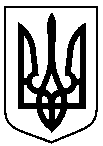 